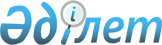 Об утверждении Правил возмещения стоимости гарантированного социального пакета из средств государственного бюджета при их реализации получателям государственной адресной социальной помощи через портал социальных услуг
					
			Утративший силу
			
			
		
					Приказ и.о. Министра труда и социальной защиты населения Республики Казахстан от 6 января 2022 года № 1. Зарегистрирован в Министерстве юстиции Республики Казахстан 13 января 2022 года № 26492. Утратил силу приказомМинистра труда и социальной защиты населения Республики Казахстан от 29 декабря 2022 года № 530.
      Сноска. Утратил силу приказом Министра труда и социальной защиты населения РК от 29.12.2022 № 530 (вводится в действие 01.01.2023).
      В соответствии с пунктом 2 статьи 4-1 Закона Республики Казахстан "О государственной адресной социальной помощи" ПРИКАЗЫВАЮ:
      1. Утвердить прилагаемые Правила возмещения стоимости гарантированного социального пакета из средств государственного бюджета при их реализации получателям государственной адресной социальной помощи через портал социальных услуг.
      2. Департаменту развития политики социальной помощи Министерства труда и социальной защиты населения Республики Казахстан в установленном законодательством Республики Казахстан порядке обеспечить:
      1) государственную регистрацию настоящего приказа в Министерстве юстиции Республики Казахстан;
      2) размещение настоящего приказа на интернет-ресурсе Министерства труда и социальной защиты населения Республики Казахстан после его официального опубликования;
      3) в течение десяти рабочих дней после государственной регистрации настоящего приказа в Министерстве юстиции Республики Казахстан представление в Департамент юридической службы Министерства труда и социальной защиты населения Республики Казахстан сведений об исполнении мероприятий, предусмотренных подпунктами 1) и 2) настоящего пункта.
      3. Контроль за исполнением настоящего приказа возложить на вице-министра труда и социальной защиты населения Республики Казахстан Сакеева Р.К.
      4. Настоящий приказ вводится в действие по истечении десяти календарных дней после дня его первого официального опубликования. Правила возмещения стоимости гарантированного социального пакета из средств
государственного бюджета при их реализации получателям
государственной адресной социальной помощи через портал социальных услуг Глава 1. Общие положения
      1. Настоящие Правила возмещения стоимости гарантированного социального пакета из средств государственного бюджета при их реализации получателям государственной адресной социальной помощи через портал социальных услуг разработаны в соответствии с пунктом 2 статьи 4-1 Закона Республики Казахстан "О государственной адресной социальной помощи" (далее – Закон) и определяют порядок возмещения стоимости гарантированного социального пакета из средств государственного бюджета при их реализации получателям государственной адресной социальной помощи через портал социальных услуг.
      2. В настоящих Правилах используются следующие понятия:
      1) портал социальных услуг (далее – портал) – информационная система социально-трудовой сферы, которая представляет собой объект информатизации, предоставляющий отдельным категориям населения возможность приобретения товаров и (или) услуг на условиях возмещения местными исполнительными органами их стоимости в соответствии с законами Республики Казахстан "О социальной защите лиц с инвалидностью в Республике Казахстан" и "О государственной адресной социальной помощи";
      2) гарантированный социальный пакет (далее – ГСП) – помощь малообеспеченным семьям, имеющим детей в возрасте от одного года до восемнадцати лет, в видах и объемах, определяемых Правительством Республики Казахстан;
      3) малообеспеченные лица (семьи) – лица (семьи), имеющие среднедушевые доходы в месяц ниже черты бедности, установленной в областях, городах республиканского значения, столице;
      4) уполномоченный орган – местный исполнительный орган города республиканского значения, столицы, района, города областного значения, района в городе, города районного значения, осуществляющий назначение государственной адресной социальной помощи (далее – уполномоченный орган).
      Сноска. Пункт 2 с изменением, внесенным приказом Министра труда и социальной защиты населения РК от 05.08.2022 № 292 (вводится в действие по истечении десяти календарных дней после дня его первого официального опубликования).

 Глава 2. Порядок возмещения стоимости гарантированного социального пакета
из средств государственного бюджета при их реализации получателям
государственной адресной социальной помощи через портал социальных услуг
      3. Возмещение стоимости ГСП поставщику осуществляется уполномоченным органом в пределах гарантированной суммы на виды и объемы помощи, предоставляемой в рамках гарантированного социального пакета, в соответствии с абзацем первым пункта 7 статьи 2 Закона.
      4. Возмещение стоимости ГСП уполномоченным органом осуществляется на основании заявления получателя на возмещение поставщику гарантированной суммы (далее – заявление) по форме согласно приложению к настоящим Правилам и подтверждающих сканированных документов согласно пункту 5 настоящих Правил, представленных и заверенных электронной цифровой подписью поставщика на портале. 
      5. Поставщик не позднее 5 (пяти) рабочих дней со дня осуществления доставки предоставляет в уполномоченный орган:
      1) акт выполненных работ (оказанных услуг) в соответствии с формой Р-1 согласно приложению 50 к приказу Министра финансов Республики Казахстан от 20 декабря 2012 года № 562 "Об утверждении форм первичных учетных документов" (зарегистрирован в Реестре государственной регистрации нормативных правовых актов № 8265);
      2) ведомость получателей ГСП по форме, согласно приложению 50 к Правилам назначения и выплаты государственной адресной социальной помощи и предоставления гарантированного социального пакета, утвержденных приказом Министра здравоохранения и социального развития Республики Казахстан от 5 мая 2015 года № 320 (зарегистрирован в Реестре государственной регистрации нормативных правовых актов № 11426);
      3) электронный счет-фактуру в соответствии с приказом Первого заместителя Премьер-Министра Республики Казахстан – Министра финансов Республики Казахстан от 22 апреля 2019 года № 370 "Об утверждении Правил выписки счета-фактуры в электронной форме в информационной системе электронных счетов-фактур и его формы" (зарегистрирован в Реестре государственной регистрации нормативных правовых актов за № 18583);
      6. Уполномоченный орган в течение 5 (пяти) рабочих дней со дня предоставления поставщиком документов на возмещение стоимости ГСП рассматривает и принимает их или возвращает поставщику на доработку с указанием причин, предусмотренных пунктом 8 настоящих Правил. 
      В модуль "Личный кабинет поставщика" на портале и на абонентский номер сотовой связи поставщика направляется уведомление о принятии или о возврате документов на доработку с указанием причины возврата.
      7. Поставщик в течение 3 (трех) рабочих дней со дня получения информации о возврате повторно направляет в уполномоченный орган документы на возмещение стоимости ГСП с устранением причин возврата.
      8. Причины возврата уполномоченным органом документов поставщику на возмещение стоимости ГСП: 
      представление неполного пакета документов, указанных в пункте 5 настоящих Правил;
      отсутствие подписи (ей) в акте выполненных работ (оказанных услуг) и (или) ведомости получателей ГСП при предоставлении их сканированных копий;
      недостоверность представленных сведений и документов.
      9. Возмещение стоимости ГСП осуществляется в течение 10 (десяти) рабочих дней со дня принятия уполномоченным органом документов на возмещение стоимости ГСП, указанных в пункте 5 настоящих Правил. 
      10. При приобретении малообеспеченной семьей через портал ГСП по цене, превышающей гарантированную сумму, разницу между гарантированной суммой и фактической стоимостью ГСП малообеспеченная семья оплачивает самостоятельно за счет собственных средств. Заявление на возмещение поставщику гарантированной суммы 
      Я, ___________________________________________________________________ в соответствии (Фамилия, имя, отчество (при его наличии))☐ со статьей 4-1 Закона Республики Казахстан "О государственной адреснойсоциальной помощи" прошу возместить поставщику:наименование поставщика _____________________________________________ИИН/БИН поставщика ________________________________________________БИК ________________________________________________________________ИИК/IBAN (номер банковского счета) ___________________________________наименование банка __________________________________________________гарантированную сумму _______________________________________________ тенге, (сумма)за приобретение через портал социальных услуг _____________________________ (наименование товара или услуги)в количестве _________ __________________________ заказ № ________________ (число, единица измерения)при предоставлении поставщиком подтверждающих документов в соответствиис пунктом 6 Правилам возмещения стоимости гарантированного социального пакетаиз средств государственного бюджета при их реализации получателямгосударственной адресной социальной помощи через портал социальных услуг.Дата "__" ____ 20__ г. ЭЦП услугополучателя
					© 2012. РГП на ПХВ «Институт законодательства и правовой информации Республики Казахстан» Министерства юстиции Республики Казахстан
				
      И.о. Министра трудаи социальной защиты населенияРеспублики Казахстан

С. Шапкенов
Приложение к приказу
и.о. Министрa труда
и социальной защиты населения
Республики Казахстан
от 6 января 2022 года № 1Приложение
к Правилам возмещения
стоимости гарантированного
социального пакета из средств
государственного бюджета
при их реализации получателям
государственной адресной
социальной помощи через
портал социальных услуг Форма_______________________
_______________________
управление/отдел занятости
и социальных программ